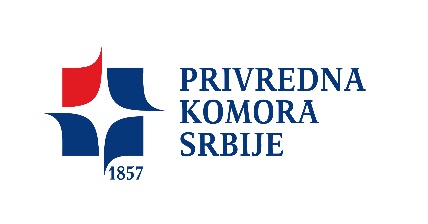 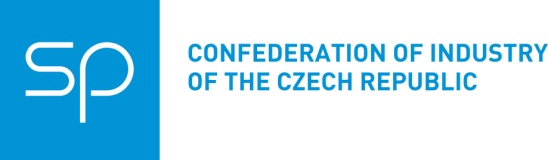 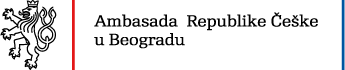 Пословни форум Србија – Чешка Привредна комора Србије, Београд, Ресавска 15, сала 1  Четвртак 04. април 2019. године,  10,00 часоваПРИЈАВНИ ЛИСТУколико сте заинтересовани за учешће на Пословном форуму и Б2Б састанцима са чешким компанијама молимо да попуните табелу у наставку (у word формату) и вратите је на е-mail: milanka.stojakovic@pks.rs. Рок за пријаву је 29. март 2019. године. Контакт особа у ПКС, Миланка Стојаковић телефон 011/3300 920 и 066/ 875 1206. Име компаније и веб сајтМатични број компанијеИме/на представника и функција/eКонтакт телефонe-mailСектор/делатност Ваше компанијеИнтерес за сарадњу са чешким компанијама (навести сектор или назив чешке компаније)